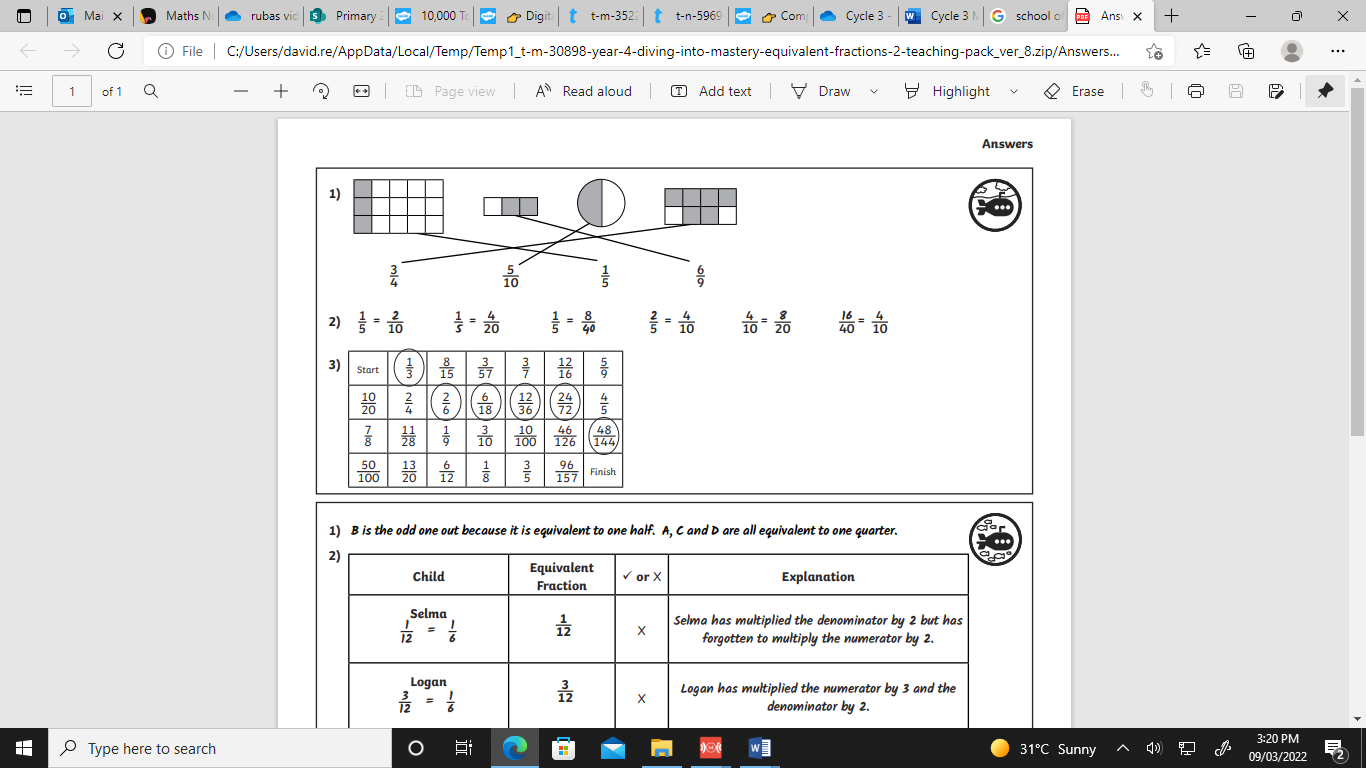 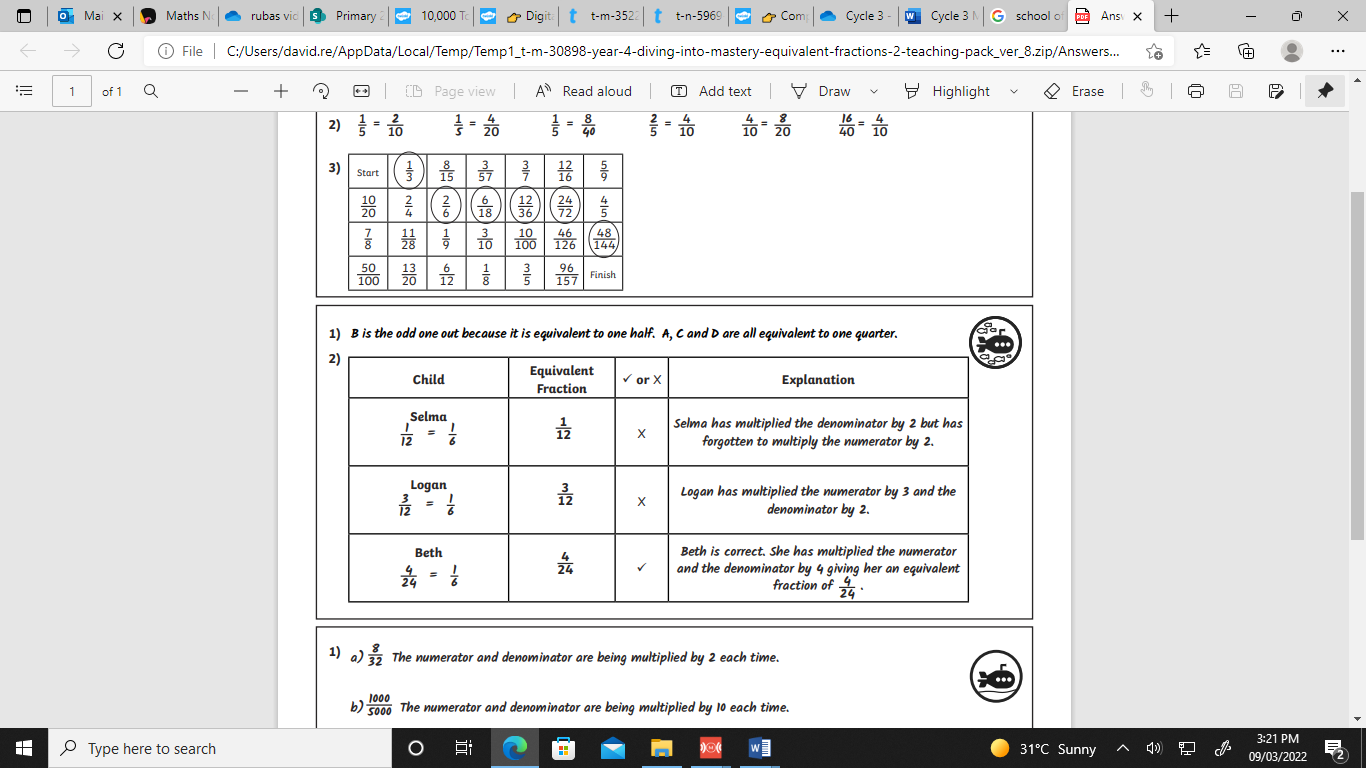 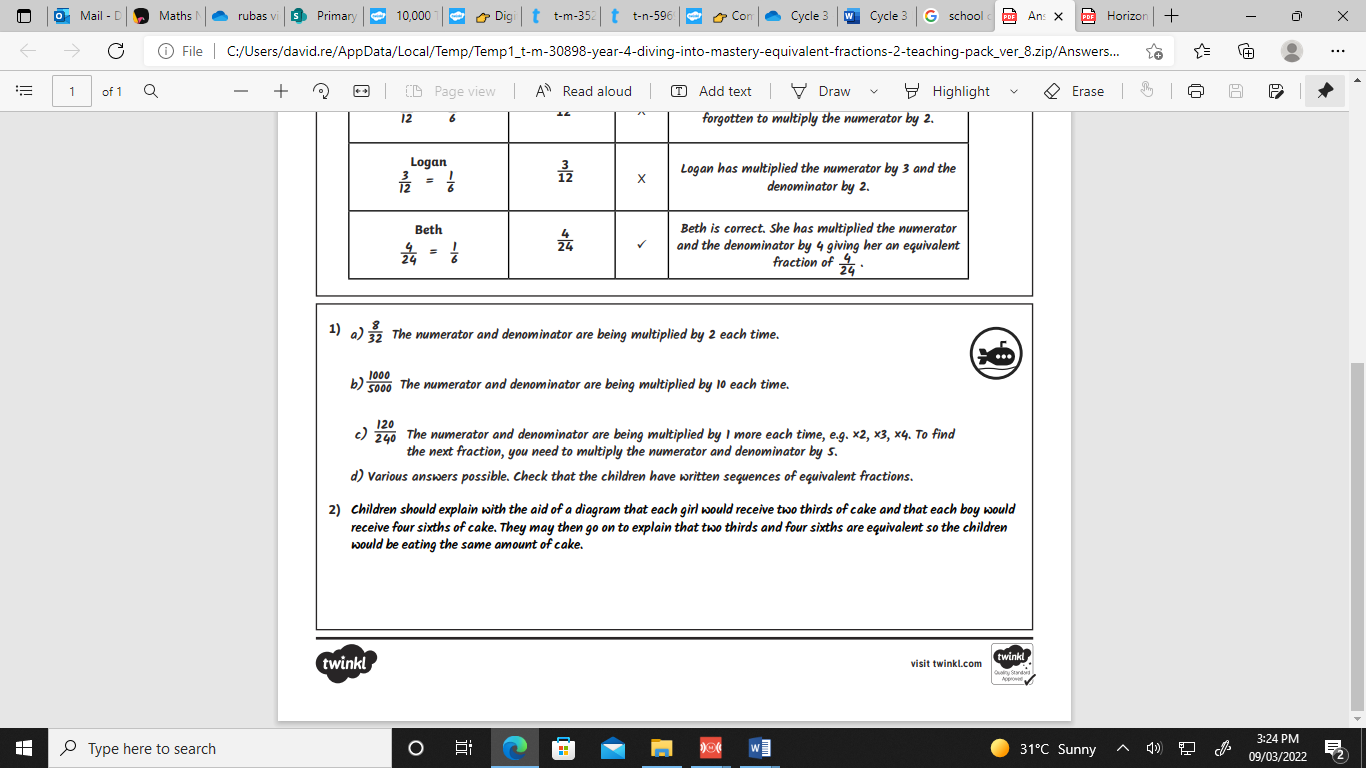 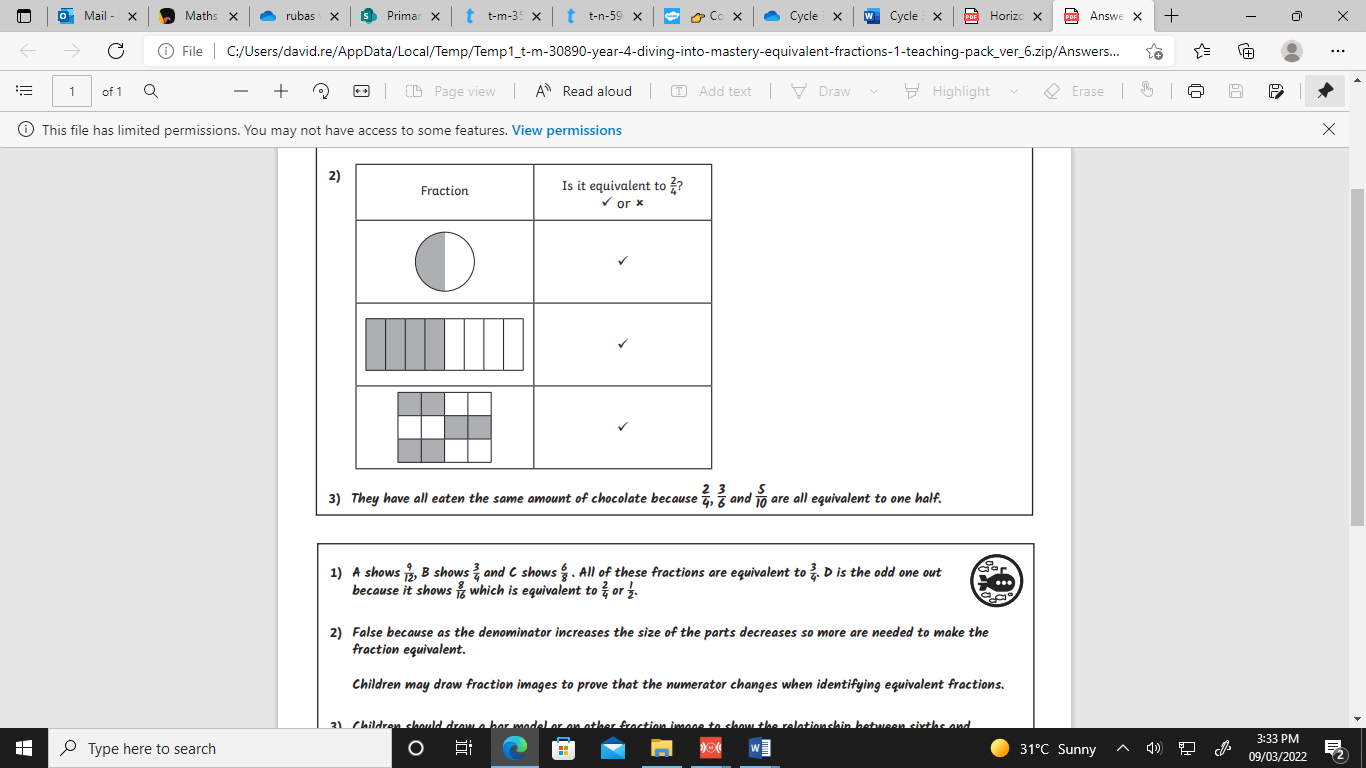 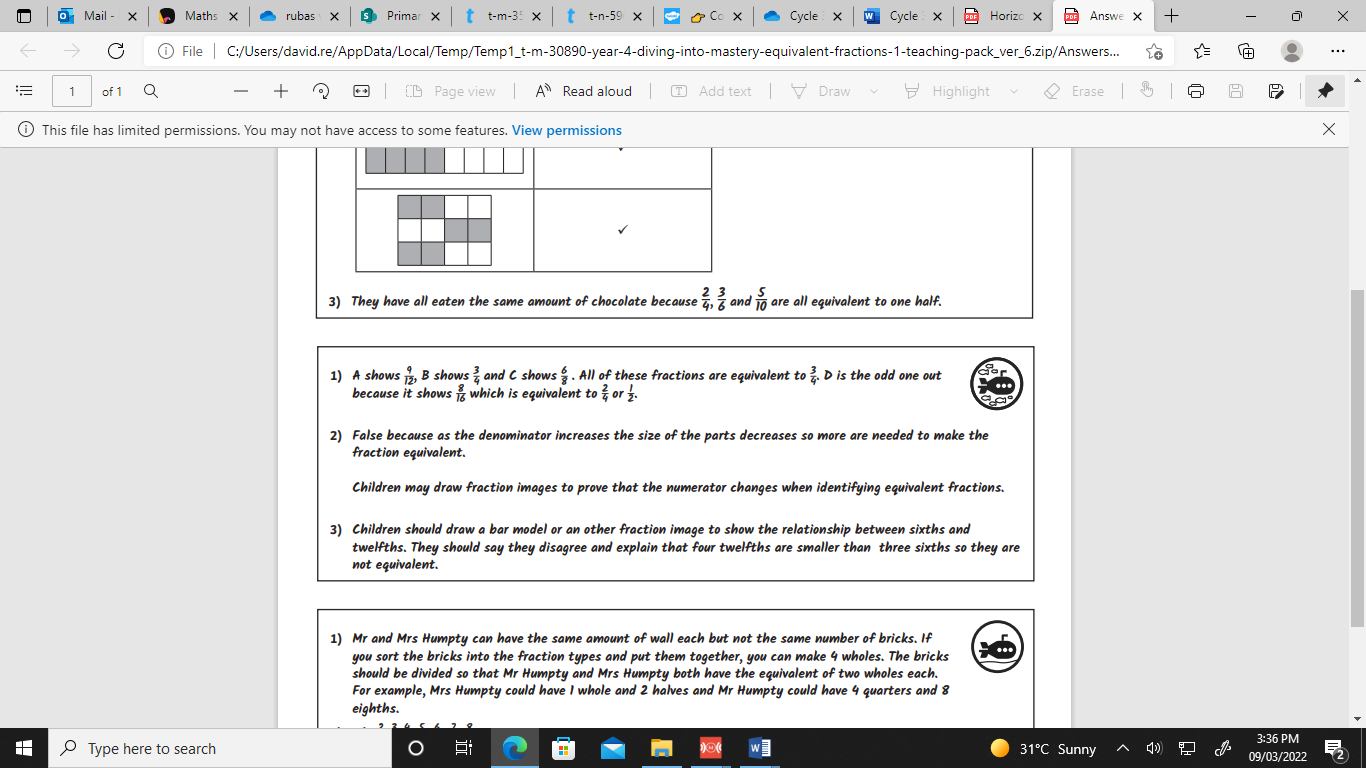 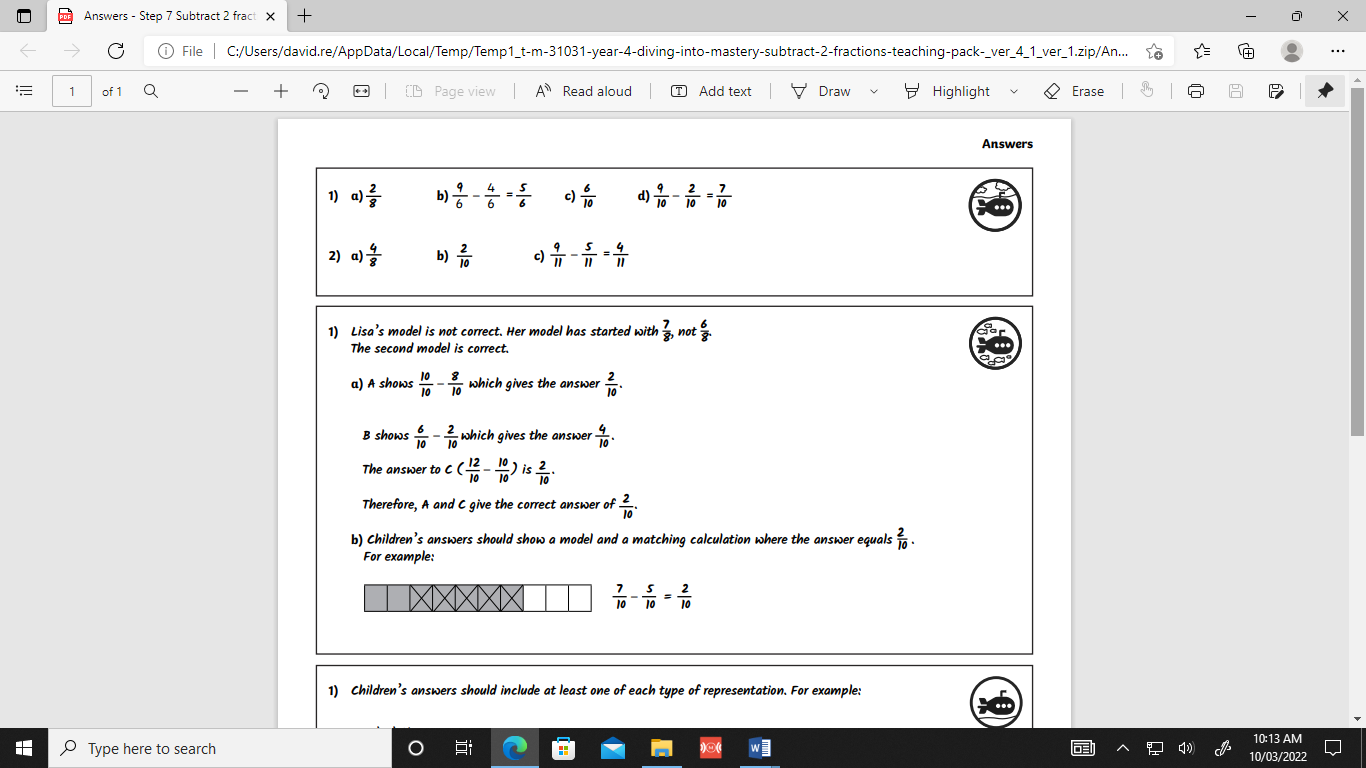 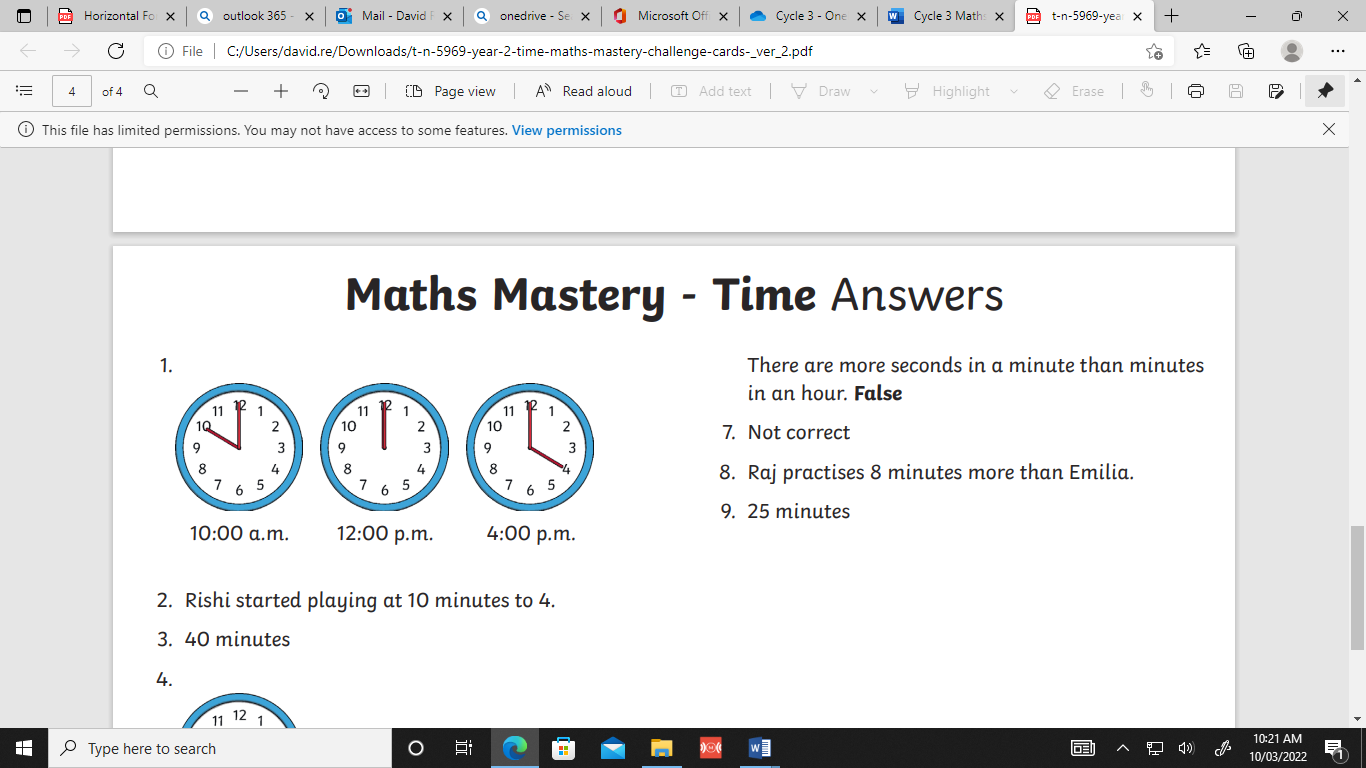 40 minutes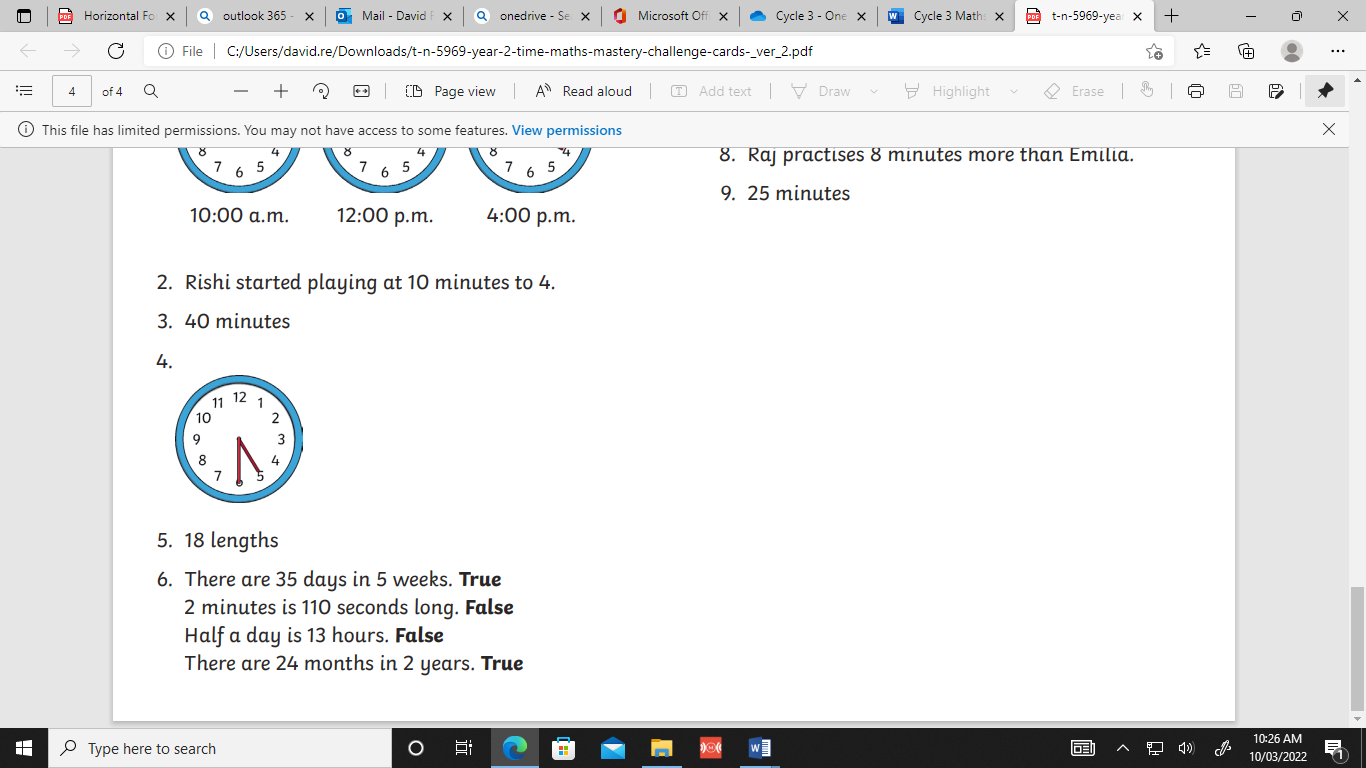 E, C, D, A, F, B. G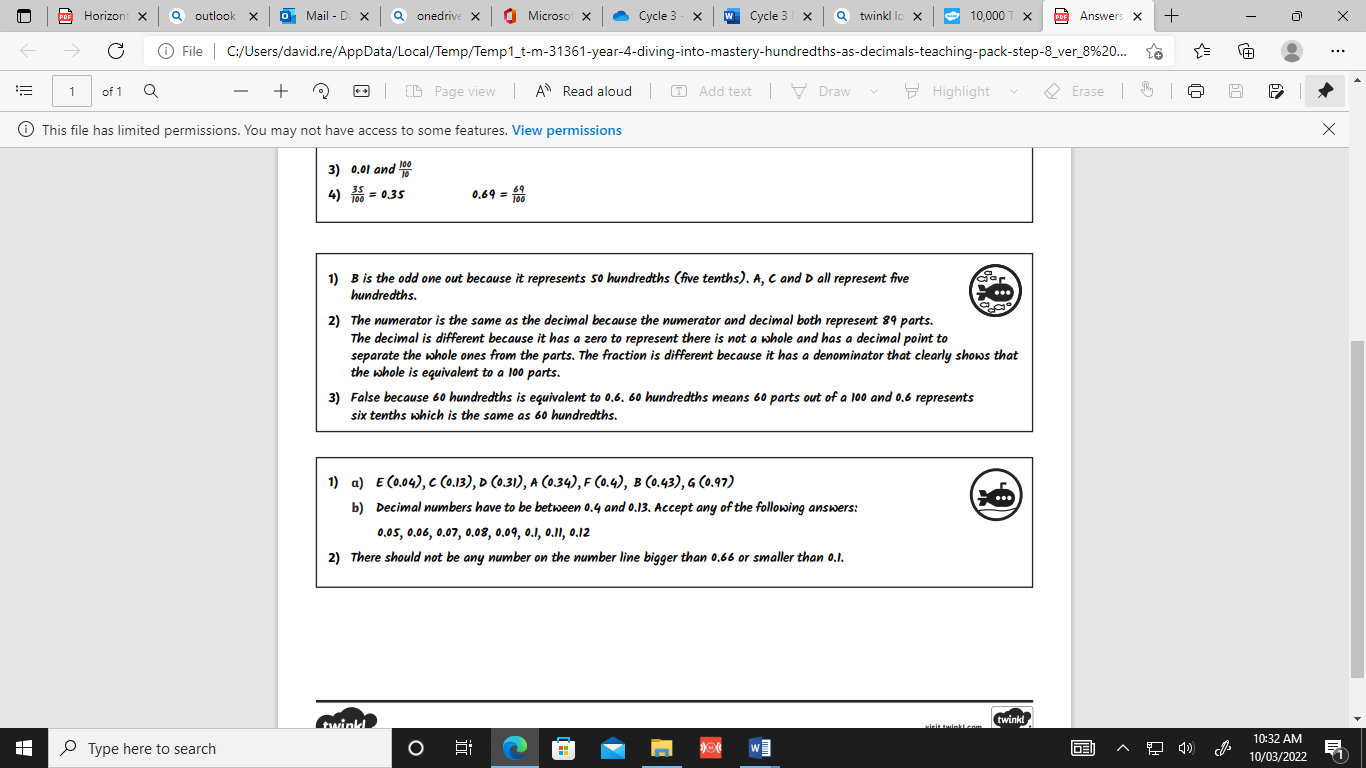 B is the odd one out#Toni is correct, if the tenths digit is a 5 it is rounded up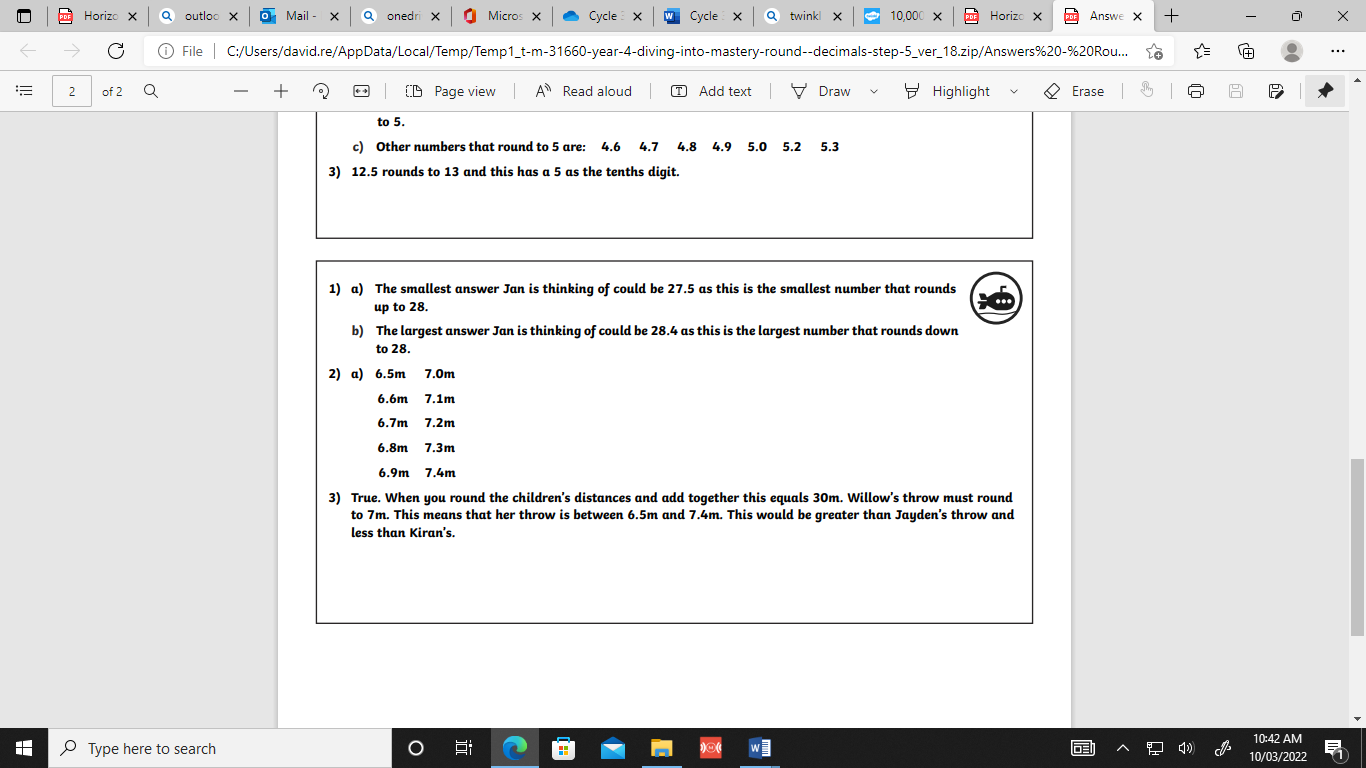 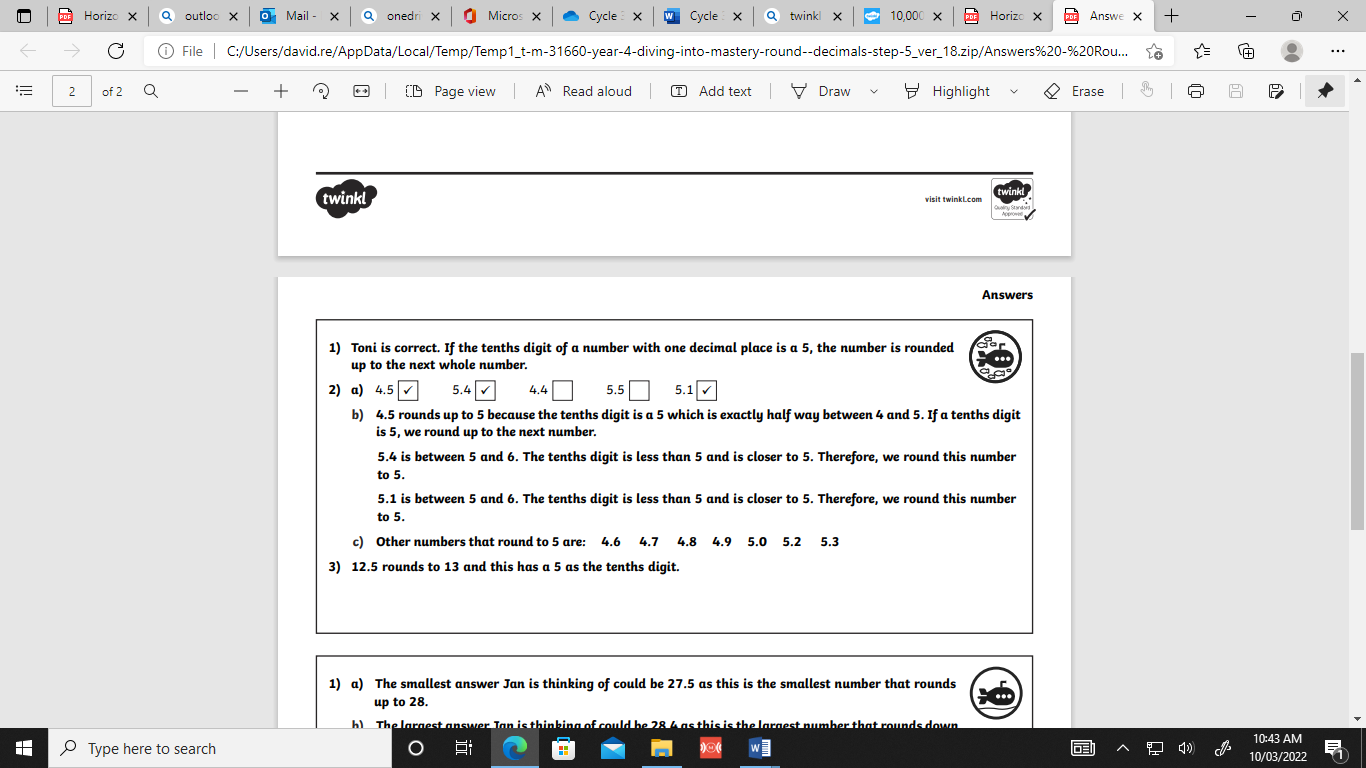 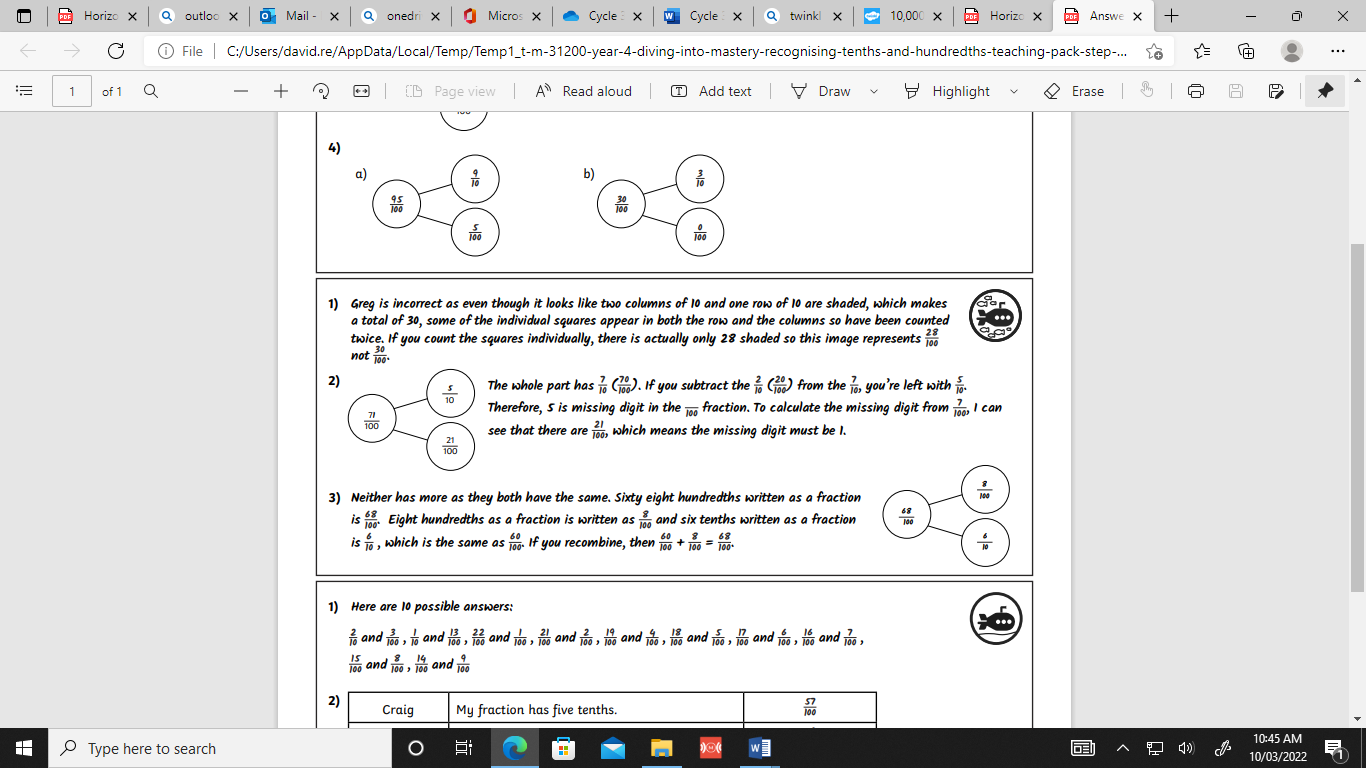 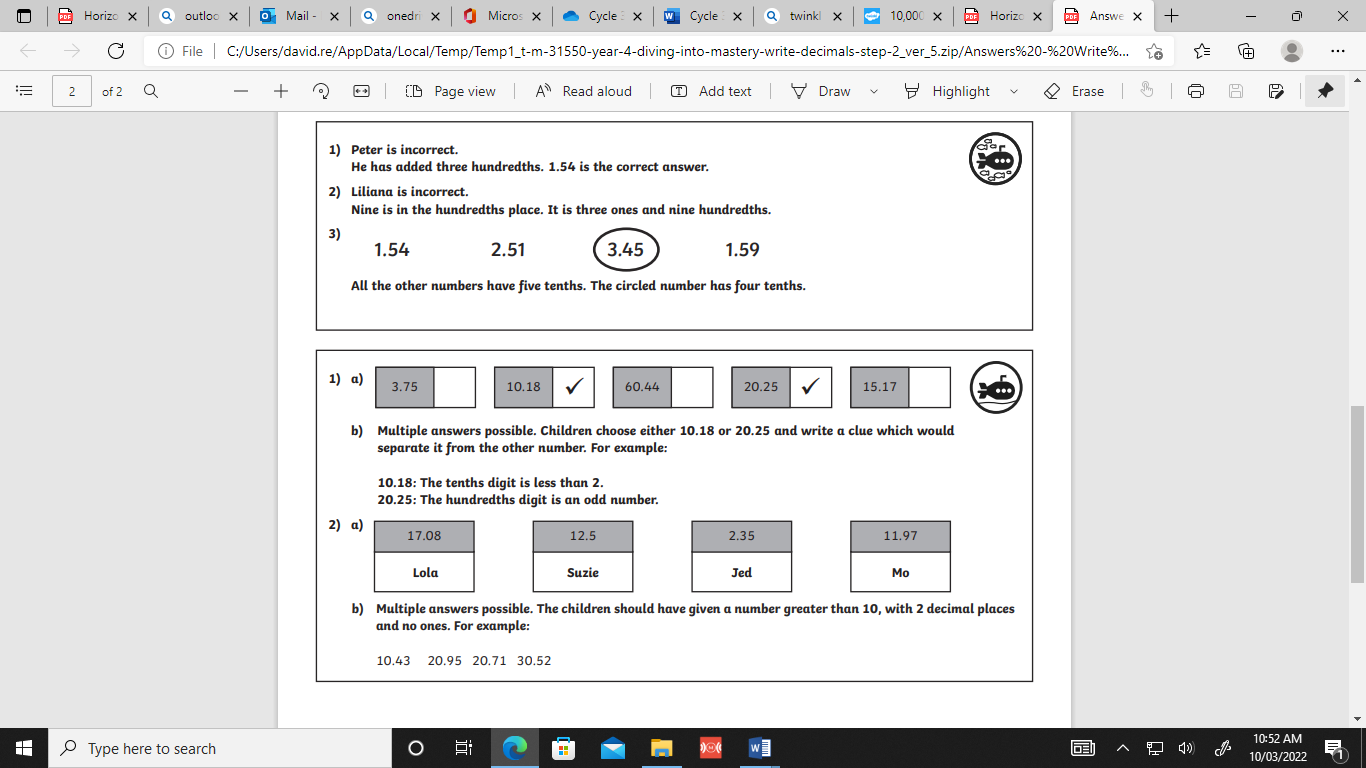 Lilianna is incorrect, it is 9 hundredths